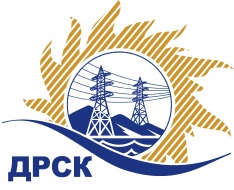 Акционерное Общество«Дальневосточная распределительная сетевая  компания»ПРОТОКОЛ ПЕРЕТОРЖКИСПОСОБ И ПРЕДМЕТ ЗАКУПКИ: открытый электронный запрос предложений № 666004 на право заключения Договора поставки «Система постоянного тока» (закупка 2631 раздела 2.1.2. ГКПЗ 2016 г.).Плановая стоимость: 3 538 983,05 руб. без учета НДС;  4 176 000,00 руб., с учетом НДС.ПРИСУТСТВОВАЛИ: постоянно действующая Закупочная комиссия 2-го уровня Информация о результатах вскрытия конвертов:В адрес Организатора закупки поступило 2 (две) заявки на участие в  процедуре переторжки.Вскрытие конвертов было осуществлено в электронном сейфе Организатора закупки на Торговой площадке Системы www.b2b-energo.ru. автоматически.Дата и время начала процедуры вскрытия конвертов с предложениями на участие в закупке: 15:00 часов благовещенского времени 01.08.2016 г Место проведения процедуры вскрытия конвертов с предложениями на участие в закупке: Торговая площадка Системы www.b2b-energo.ru.Ответственный секретарь Закупочной комиссии 2 уровня  		                                                                Т.В.ЧелышеваЧувашова О.В.(416-2) 397-242№ 587/МКС-Пг. Благовещенск01 августа 2016 г.№п/пНаименование Участника закупки и его адресОбщая цена заявки до переторжки, руб. Общая цена заявки после переторжки, руб. ООО "Ольдам" (115304 г. Москва, Кавказский бульвар, д. 29, корп. 1)4 126 000,00 руб. (цена без НДС: 3 496 610,17 руб.)4 106 400,00 руб. (цена без НДС: 3 480 000,00 руб.)2.ООО ПК "Электроконцепт" (141240, Россия, Московская область, Пушкинский р-н, г. Пушкино, мкр Мамонтовка, ул. Центральная , д. 2, помещение 11)4 175 999,94 руб. (цена без НДС: 3 538 983,00 руб.)4 152 399,94 руб. (цена без НДС: 3 518 983,00 руб.)